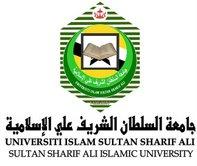 PPP01SECTION A: ADMINISTRATIVE DETAILS AND PROJECT SUMMARY  Project TitleProject Summary (not more than 250 words)Why is the research needed and what significant new understanding will this project lead to?How internationally competitive is this proposed research / project?What will this project contribute to knowledge in the area of the research?What relevance does the project have to national development needs in Brunei?Is there similar or complementary research being undertaken elsewhere?Keywords (Please provide a maximum of 5 keywords that describe the nature of theresearch project) (if applicable)For textbook writing: (please provide details of proposed chapters)Type of Research Grant Category (please tick one):Proposed Start Date: ____________________________     Duration in months: _________________Commencement Date: ____________________  Expected Date of Completion: ____________________Total Proposed Budget Requested: BND_____________________SECTION B: DETAILS OF APPLICANT AND CO-RESEARCHERSName of person responsible for grant application and IC Number:Designation/Appointment: _______________________________________________________________Faculty/Centre: _______________________________________________________________________Date of Appointment: ________________________          Permanent Staff              Contract StaffDate of Expiry of Contract, if applicable: _____________________________Mobile Phone Number: ___________________________E-mail Address: Name of Co-Researcher(s)-(if any) and please attach their latest CVs:Research Leave: Total Days of Leave: ________________________ (days)From: ______________ until__________________SECTION C: AIMS AND OBJECTIVESThe main aims of the research should be clearly stated together with more specific objectives. These should be measurable, either qualitatively or quantitatively.SECTION D: RESEARCH METHODOLOGYDescribe in detail the procedures and methods to be used to achieve the research objectives of the proposed project.  Each objective must be dealt with while discussing methodology.  Type of instruments to be used for data collection and analysis should be discussed. Use additional sheets if necessary.SECTION E: POTENTIAL IMPACTS OF THE PROJECTWhat will be the potential impacts of the project towards enhancement of new knowledge and understanding in your related field of expertise?SECTION F: PROJECT OUTPUTSHow will you publish/disseminate the research findings? Use additional sheets if necessary.SECTION G: REFERENCESList citations of literature referred to and suggested references in the text of the proposal in standard format and in numerical order.SECTION H: PROJECT TIMELINE AND ACTIVITIESPlease give a detailed timeline and description of the project activities on the Gantt Chart using the template below. Place an (x) against each researcher responsible for that activity.  Indicate duration of each activity by placing a solid line (-) against that activity under the related month(s).  PROJECT ACTIVITIESYEAR(S)YEAR(S)YEAR(S)YEAR(S)YEAR(S)YEAR(S)YEAR(S)YEAR(S)YEAR(S)YEAR(S)YEAR(S)YEAR(S)PROJECT ACTIVITIESJANFEBMARAPRMAYJUNJULAUGSEPOCTNOVDECSECTION I: PROPOSED BUDGETPlease give details of the nature of support requested (e.g. equipment, research assistants, etc)SECTION J: OTHER ONGOING RESEARCH PROJECTSSECTION K: STATEMENT OF AGREEMENT AND DECLARATIONI understand that I must submit to standard University forms and purchasing procedures. I further understand that Written Progress Report and Final Report must be submitted to the Centre of Research and Publication (CRP) in due course. 

If the grant is approved, IWill ensure that the URLGC contribution to funding the research is suitably acknowledged in all publications arising from it and ensure that signed copies of any such publications are forwarded to the Centre for Research and Publication (CRP), UNISSA.Will comply with policies on intellectual property rights as set out in the URLG Guidelines noting that in general, Intellectual Property Rights (IPR), developed as part of the research grant, will remain as the property of UNISSA. Understand that a Final Project Report must be submitted to the Centre for Research and Publication (CRP) one month after the completion of the Project. And failure to spend the funds/budgets approved and/or submit a final report after the project has completed will compromise my eligibility for future funding.       ______________________________                     ____________________________       Signature                                                            DateSECTION K: RECOMMENDATION OF THE FACULTY/CENTRE (DEAN/DIRECTOR)Comments and justification:       ______________________________                     ____________________________       Signature                                                            DateSECTION L: DECISION BY THE UNISSA RESEARCH COMMITTEE                                                Approved / Not Approved:       ______________________________                     ____________________________       Signature by Chairperson	                              Date